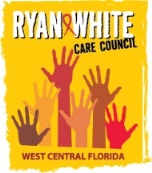 	WEST CENTRAL FLORIDA RYAN WHITE CARE COUNCILMEMBERSHIP, NOMINATIONS, RECRUITMENT, AND TRAINING COMMITTEEGO TO WEBINARMONDAY, JUNE 15, 2020	11:00 A.M. - 12:30 P.M.AGENDACall to Order								ChairRoll Call								StaffChanges to Agenda							MembersAdoption of Minutes 						Chair May 18, 2020  (Attachment)Care Council Report							ChairMembership Report							StaffNumber of Current MembersDemographics ReportOpen House Meeting                                                                       MembersCommunity Concerns/ Announcements 				MembersAdjournment								ChairNote: Items in bold are action items.The next meeting of the Ryan White Care Council will be July 1, 2020 from 1:30pm to 3:30pm, via GoTo Webinar.The CARE COUNCIL website is at www.thecarecouncil.org.  Meeting information, agendas and minutes will be posted on this website.